zum  Frühzeitige Unterrichtung der Öffentlichkeit 
gemäß § 3 Abs. 1 BauGBDer Hauptverwaltungsausschuss der Gemeinde Weißdorf hat in seiner Sitzung vom  gemäß § 2 Abs. 1 BauGB die Aufstellung des s  mit paralleler Flächennutzungsplanänderung beschlossen und den Aufstellungsbeschluss am 19.11.2020 öffentlich bekannt gemacht.Allgemeine Ziele und Zwecke der PlanungMit der Aufstellung des Bebauungsplanes  und der parallelen Änderung des Flächennutzungsplanes sollen die baurechtlichen Voraussetzungen zur Nutzung von Solarenergie für eine umweltfreundliche Stromerzeugung mittels Photovoltaik auf einer Fläche von ca. 18,3 ha geschaffen werden und somit ein Beitrag zur Energiewende und zum Klimaschutz geleistet werden. Hierzu erfolgt die Ausweisung eines Sondergebietes mit der Zweckbestimmung „Freiflächenphotovoltaik“. Der Standort befindet sich südlich der Ortschaft Eiben b. Weißdorf. Die Fläche ist derzeit intensiv landwirtschaftlich genutzt. Schutzgebiete sind nach derzeitigem Kenntnisstand nicht betroffen. Der für die Errichtung der PV-Anlage erforderliche naturschutzfachliche Ausgleich erfolgt innerhalb des Geltungsbereiches.Im Flächennutzungsplan sind die Flächen als „Flächen für die Landwirtschaft“ dargestellt. Es soll die Änderung in eine Sonderbaufläche mit der Zweckbestimmung „Freiflächenphotovoltaik“ sowie „Flächen zum Schutz, zur Pflege und zur Entwicklung von Natur und Landschaft“ erfolgen. Die Änderung des Flächennutzungsplanes erfolgt im Parallelverfahren.Frühzeitige Unterrichtung der Öffentlichkeit gem. § 3 Abs. 1 BauGB (frühzeitige Auslegung)Der Vorentwurf zum vorhabenbezogenen Bebauungsplan , bestehend aus Planzeichnung (Teil A), Textliche Festsetzungen (Teil B) und dem Vorhaben- und Erschließungsplan (Teil C), beigefügt sind die Begründung (Teil D) mit Umweltbericht (Teil E), jeweils in der Fassung vom 16.08.2021, können im Rahmen der frühzeitigen Unterrichtung der Öffentlichkeit gem. § 3 Abs. 1 BauGB in der Zeit vonvon Montag, den 06.09.2021 bis einschließlich Freitag, den 08.10.2021,während der allgemeinen Öffnungszeiten in der Verwaltungsgemeinschaft Sparneck (Rathaus Sparneck, Marktplatz 4, 95234 Sparneck) eingesehen werden. Die Öffnungszeiten sind Montag bis Freitag von 08.00 Uhr – 12.00 Uhr und Donnerstag von 14.00 Uhr – 17.00 Uhr.ACHTUNG: Aufgrund des derzeit eingeschränkten Publikumsverkehrs, bitten wir zu den vorgenannten Zeiten um telefonische Terminvereinbarung unter +49(9251)9903-0, falls eine persönliche Einsichtnahme gewünscht ist.Zusätzlich sind die Auslegungsunterlagen auf der Internetseite der Gemeinde Weißdorf (https://www.weissdorf.de/unsere-gemeinde/bauen-wohnen/) veröffentlicht.Stellungnahmen können während dieser Frist schriftlich oder während der Dienststunden zur Niederschrift abgegeben werden.Nicht fristgerechte abgegebene Stellungnahmen können bei der Beschlussfassung über den  unberücksichtigt bleiben, wenn die  den Inhalt nicht kannte und nicht hätte kennen müssen und deren Inhalt für die Rechtmäßigkeit des s nicht von Bedeutung ist.Es wird auf das Gesetz zur Sicherstellung ordnungsgemäßer Planungs- und Genehmigungsverfahren während der COVID-19-Pandemie (Planungssicherstellungsgesetz – PlanSiG - vom 20. Mai 2020 (BGBI. I. S. 1041), geändert am 18.03.2021 (BGBI. I S. 353) hingewiesen. Danach kann die Auslegung durch eine Veröffentlichung im Internet ersetzt werden, wenn die jeweilige Auslegungsfrist spätestens mit Ablauf des 31. Dezember 2022 endet. Demnach werden gem. § 1 und § 2 PlanSiG die Bekannt-machung sowie die frühzeitig öffentlich auszulegenden Planunterlagen im o.g. Zeitraum zusätzlich auf der Internetseite der Gemeinde Weißdorf (https://www.weissdorf.de/unsere-gemeinde/bauen-wohnen/) veröffentlicht.Geltungsbereich (o. M)Der Geltungsbereich des vorhabenbezogenen Bebauungsplanes sowie der Flächennutzungsplanänderung befindet sich südlich von Eiben b. Weißdorf und umfasst eine Größe von insgesamt ca. 18,3 ha. Er enthält das Grundstück mit der Flurnummer 502, Gemarkung Weißdorf.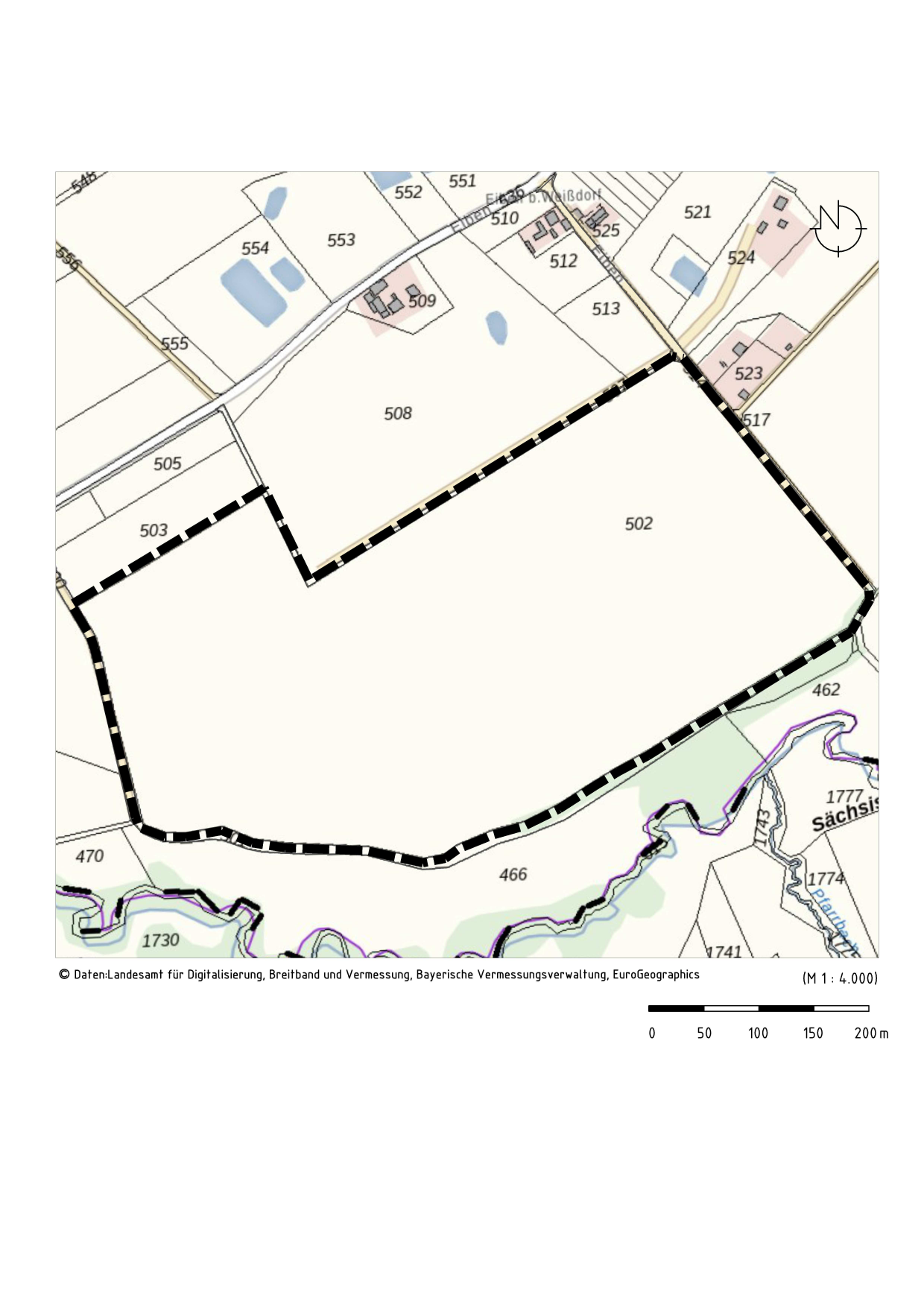 Datenschutz:Die Verarbeitung personenbezogener Daten erfolgt auf der Grundlage der Art. 6 Abs. 1 Buchstabe e (DSGVO) i.V. mit § 3 BauGB und dem BayDSG. Sofern Sie Ihre Stellungnahme ohne Absenderangaben abgeben, erhalten Sie keine Mitteilung über das Ergebnis der Prüfung. Weitere Informationen entnehmen Sie bitte dem Formblatt „Datenschutzrechtliche Informationspflichten im Bauleitplanverfahren“ das ebenfalls öffentlich ausliegt. , den 28.08.2021gez.. . . . . . . . . . . . . . . . . . . . . . . . . . . . . .Heiko Hain, 1. Bürgermeister	(Siegel)